Voeg als bijlage toe: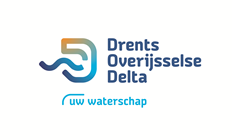 Inleiding
Met dit formulier kunt u een omgevingsvergunning of een wijziging daarvan aanvragen voor een wateronttrekkingsactiviteit. Dit doet u voor een activiteit binnen het beheersgebied van het waterschap Drents Overijsselse Delta op basis van de Waterschapsverordening Waterschap Drents Overijsselse Delta. 
Vergunningplicht / meldplichtGaat u werken uitvoeren waarbij zowel vergunningsplichtige als meldplichtige activiteiten zijn? Dan kunt u voor alle activiteiten gezamenlijk één vergunning aanvragen. U kunt ook per activiteit een vergunning aanvragen of een melding doen.De vergunningaanvraagU doet de vergunningaanvraag of het verzoek tot wijziging van een omgevingsvergunning bij het waterschap Drents Overijsselse Delta. Het waterschap beoordeelt of de activiteiten voldoen aan de toetsingscriteria van de beleidsregel.Vergunning of meldingTwijfelt u of de voorgenomen activiteiten vergunningsplichtig of meldplichtig zijn? Doe dan eerst de vergunningencheck via het omgevingsloket. Met het resultaat van de vergunningencheck kunt u met één klik op de knop een vergunning aanvragen of een melding doen.U kunt ook contact opnemen met één van de medewerkers van het team Vergunningen van het waterschap.     Het team is te bereiken via vergunningen@wdodelta.nl of via het algemene nummer 088 2331 200. U hoort dan snel of u een vergunning moet aanvragen of dat een melding volstaat.Zo werkt hetVul het formulier volledig in.Voeg de gevraagde bijlagen toe, elk voorzien van een uniek nummer.Onderteken het formulier.Particulieren versturen de vergunningaanvraag inclusief bijlagen naar het waterschap Drents Overijsselse Delta, bij voorkeur via vergunningen@wdodelta.nl of via Postbus 60, 8000 AB Zwolle.Afhankelijk van de gekozen procedure ontvangt u binnen acht weken of zes maanden bericht over toewijzing of afwijzing van uw aanvraag. Na het indienen van de vergunningaanvraag ontvangt u een ontvangstbevestiging. In deze bevestiging staat o.a. aangegeven welke procedure er gevolgd wordt. OmgevingsloketDe activiteiten kunt u ook aanvragen via het omgevingsloket.Bedrijven en rechtspersonen zijn verplicht om het omgevingsloket te gebruiken. Doet u de vergunningaanvraag via het omgevingsloket, dan kunt u via een link een formulier gebruiken om de algemene informatie aan te leveren. In het loket wordt apart gevraagd om de benodigde bijlagen 1e t/m 1h, 1.1d t/m 1.1g, 2c en 3b bij te voegen. 
O1.	Algemene gegevens     	Vul dit onderdeel van de vergunningaanvraag altijd in. O2.	Activiteitenkeuze en ondertekening     	Vul dit onderdeel van de aanvraag altijd in. Ga daarna door naar de keuzevraag die voor u van toepassing is. Tenslotte ondertekent en verstuurt u de aanvraag, inclusief bijlagen. Specificaties van bijlagen zijn ook opgenomen in een document waarin alle toelichtingen en uitgebreide specificaties van alle bijlagen zijn opgenomen. U kunt dit document downloaden (pdf).        Grondwateronttrekking uit een tijdelijke of een permanente bron  Ga bij meer putnummers verder op een aparte bijlage1 de gemeente is het bevoegd gezag voor de lozing in de bodem en in een hemelwater- of vuilwaterriool                     2 gaat u water in de bodem brengen in samenhang met het onttrekken van grondwater? Dan moet u daarvoor een omgevingsvergunning bij het waterschap aanvragen.Infiltraties                Het in de bodem brengen van water voor aanvulling van het grondwater, in samenhang met het onttrekken van grondwater door een daarvoor bedoelde voorzieningGa bij meer putnummers verder op een aparte bijlageOppervlaktewater onttrekkenBodem ontwaterenGegevens van de aanvragerGegevens van de aanvragerGegevens van de aanvragerBedrijf:Contactpersoon:Adres:Postcode en plaats:Telefoon:E-mailadres:Telefoonnummer contactpersoon2.      Gegevens van de contactpersoon of adviseur van de aanvrager2.      Gegevens van de contactpersoon of adviseur van de aanvrager2.      Gegevens van de contactpersoon of adviseur van de aanvrager2.      Gegevens van de contactpersoon of adviseur van de aanvragerContactpersoon:Contactpersoon:Functie:Telefoonnummer:Telefoonnummer:E-mailadres:E-mailadres:3.      Gegevens van de gemachtigde (dient de aanvraag namens de aanvrager in)3.      Gegevens van de gemachtigde (dient de aanvraag namens de aanvrager in)3.      Gegevens van de gemachtigde (dient de aanvraag namens de aanvrager in)3.      Gegevens van de gemachtigde (dient de aanvraag namens de aanvrager in)Bedrijf:Bedrijf:Contactpersoon: Contactpersoon: Adres:Postcode en plaats:Postcode en plaats:Telefoonnummer:Telefoonnummer:E-mailadres:E-mailadres:4.      Locatie van de activiteiten4.      Locatie van de activiteiten4.      Locatie van de activiteiten4.      Locatie van de activiteitenAdres:Postcode en plaats: Kadastrale gegevens:Kadastrale gegevens:Kadastrale gegevens:Kadastrale gegevens:Kadastrale gegevens:Kadastrale gegevens:Sectie:Nummer(s):Gemeente:Sectie:Nummer(s):Sectie:Nummer(s):Gemeente:Sectie:Nummer(s):Sectie:Nummer(s):Gemeente:Sectie:Nummer(s):5.      Periode van de activiteitBegindatum: dd/mm/jjjj:Einddatum: dd/mm/jjjj:6.      Type aanvraagGaat het om een nieuwe aanvraag of om een wijziging van een vergunning?Type aanvraagGaat het om een nieuwe aanvraag of om een wijziging van een vergunning?Type aanvraagGaat het om een nieuwe aanvraag of om een wijziging van een vergunning?Type aanvraagGaat het om een nieuwe aanvraag of om een wijziging van een vergunning?Type aanvraagGaat het om een nieuwe aanvraag of om een wijziging van een vergunning?Type aanvraagGaat het om een nieuwe aanvraag of om een wijziging van een vergunning?Nieuwe aanvraagNieuwe aanvraagNieuwe aanvraagAanvraag voor wijziging van een bestaande vergunning, namelijk:Aanvraag voor wijziging van een bestaande vergunning, namelijk:Aanvraag voor wijziging van een bestaande vergunning, namelijk:Aanvraag voor wijziging van een bestaande vergunning, namelijk:Vergunningsnummer / kenmerk:Vergunningsnummer / kenmerk:Datum vergunning:Datum vergunning:Verleend door  / bevoegd gezagVerleend door  / bevoegd gezag7.      Contact met het waterschapIs er over deze aanvraag / werkzaamheden al contact geweest met het waterschap?Contact met het waterschapIs er over deze aanvraag / werkzaamheden al contact geweest met het waterschap?Contact met het waterschapIs er over deze aanvraag / werkzaamheden al contact geweest met het waterschap?Contact met het waterschapIs er over deze aanvraag / werkzaamheden al contact geweest met het waterschap?Contact met het waterschapIs er over deze aanvraag / werkzaamheden al contact geweest met het waterschap?Contact met het waterschapIs er over deze aanvraag / werkzaamheden al contact geweest met het waterschap?NeeJaMet wie bij het waterschap?1.      1.      1.      Keuze van activiteiten Hieronder kunt u aankruisen voor welke activiteit u de vergunningaanvraag doet. De nummers komen overeen met de artikelen uit de waterschapsverordening. De waterschapsverordening kunt u vinden op onze website www.wdodelta.nlKeuze van activiteiten Hieronder kunt u aankruisen voor welke activiteit u de vergunningaanvraag doet. De nummers komen overeen met de artikelen uit de waterschapsverordening. De waterschapsverordening kunt u vinden op onze website www.wdodelta.nlKeuze van activiteiten Hieronder kunt u aankruisen voor welke activiteit u de vergunningaanvraag doet. De nummers komen overeen met de artikelen uit de waterschapsverordening. De waterschapsverordening kunt u vinden op onze website www.wdodelta.nlArtikelArtikelArtikelGa naar keuzevraagGa naar keuzevraag3.123.12Grondwateronttrekking uit een tijdelijke bron1.1.3.53.5Grondwateronttrekking uit een permanente bron1.1.3.183.18Oppervlaktewater onttrekken 2.2.3.203.20Bodem ontwateren waterkering3.3.3.223.22Bodem ontwateren oppervlaktewaterlichaam3.3.3.263.26Bodem ontwateren bruine gebieden3.3.2.      OndertekeningIk verklaar dit formulier en de bijlagen naar waarheid te hebben ingevuldDatum:Plaats:Handtekening aanvrager:Handtekening gemachtigde:Aantal bijgevoegde bijlagen:1a      1a      1a      Wat is het doel waarvoor het te onttrekken grondwater wordt gebruikt?Wat is het doel waarvoor het te onttrekken grondwater wordt gebruikt?Industriële toepassingIndustriële toepassingIndustriële toepassingIndustriële toepassingDrinkwater veeDrinkwater veeDrinkwater veeDrinkwater veeMenselijke consumptieMenselijke consumptieMenselijke consumptieMenselijke consumptieBronbemalingBronbemalingBronbemalingBronbemalingBodem- en/of grondwatersaneringBodem- en/of grondwatersaneringBodem- en/of grondwatersaneringBodem- en/of grondwatersaneringBeregeningBeregeningBeregeningBeregeningAnders, namelijkAnders, namelijk1bVul in de tabel de gegevens van de onttrekkingsputten in:Vul in de tabel de gegevens van de onttrekkingsputten in:Vul in de tabel de gegevens van de onttrekkingsputten in:Vul in de tabel de gegevens van de onttrekkingsputten in:Vul in de tabel de gegevens van de onttrekkingsputten in:Putnummer:Putnummer:Nieuw of bestaandNieuw of bestaandDiameter filter:Diameter filter:                    meter                   meter                   meter                   meterBovenkant filter:Bovenkant filter:NAP            meterNAP           meterNAP           meterNAP           meterOnderkant filter:Onderkant filter:NAP            meterNAP           meterNAP           meterNAP           meterBovenkant filter:Bovenkant filter:                    meter beneden maaiveld                   meter beneden maaiveld                   meter beneden maaiveld                   meter beneden maaiveldOnderkant filter:Onderkant filter:                    meter beneden maaiveld                   meter beneden maaiveld                   meter beneden maaiveld                   meter beneden maaiveldPompcapaciteit:Pompcapaciteit:                  m3/uur                 m3/uur                 m3/uur                 m3/uurRD-Coördinaten (X/Y/Z)**Z = maaiveldhoogteRD-Coördinaten (X/Y/Z)**Z = maaiveldhoogteX:      X:      X:      X:      RD-Coördinaten (X/Y/Z)**Z = maaiveldhoogteRD-Coördinaten (X/Y/Z)**Z = maaiveldhoogteY:      Y:      Y:      Y:      RD-Coördinaten (X/Y/Z)**Z = maaiveldhoogteRD-Coördinaten (X/Y/Z)**Z = maaiveldhoogteZ:      Z:      Z:      Z:      1cAantal pompen1dGeef de hoeveelheden grondwater aan die u maximaal wilt onttrekken:Geef de hoeveelheden grondwater aan die u maximaal wilt onttrekken:m3 per uurm3 per etmaalm3 per maandm3 per jaarm3 totaal1eVoeg als bijlage toe:                                                                                                                                 Een locatietekening van de onttrekking, inclusief de locatie van de filters, drains en bronnen.1fVoeg als bijlage toe:                                                                                                                            Een onderbouwend bemalingsrapport met daarin opgenomen een beschouwing van de (negatieve) effecten van onttrekking op de omgeving. Bij de onderbouwing moet de bronvermelding van de gebruikte gegevens worden aangegeven. 1gVoeg als bijlage toe:                                                                                                                                 Een vormvrije MER-beoordeling. Deze beoordeling kan onderdeel zijn van het onderbouwend bemalingsrapport. In het rapport moet dan worden opgenomen of er al dan niet belangrijke nadelige gevolgen zijn voor het milieu. En of er wel of geen formele MER-procedure doorlopen moet worden.1hVoeg als bijlage toe: Een beschrijving van de maatregelen of voorzieningen die u treft om de negatieve effecten van de onttrekking te voorkomen of te beperken.1iWat gebeurt er met het onttrokken grondwater dat niet wordt verbruikt?:Wat gebeurt er met het onttrokken grondwater dat niet wordt verbruikt?:Wat gebeurt er met het onttrokken grondwater dat niet wordt verbruikt?:lozen op een oppervlaktewaterlichaamlozen op een oppervlaktewaterlichaamlozen via de gemeentelijke riolering1lozen via de gemeentelijke riolering1terugbrengen in de bodem / grondwater2terugbrengen in de bodem / grondwater2anders, namelijk:1.1aVul in de tabel de gegevens van de infiltratieputten in:Vul in de tabel de gegevens van de infiltratieputten in:Vul in de tabel de gegevens van de infiltratieputten in:Vul in de tabel de gegevens van de infiltratieputten in:Vul in de tabel de gegevens van de infiltratieputten in:Putnummer:Putnummer:Nieuw of bestaandNieuw of bestaandDiameter filter:Diameter filter:                    meter                   meter                   meter                   meterBovenkant filter:Bovenkant filter:NAP            meterNAP           meterNAP           meterNAP           meterOnderkant filter:Onderkant filter:NAP            meterNAP           meterNAP           meterNAP           meterBovenkant filter:Bovenkant filter:                    meter beneden maaiveld                   meter beneden maaiveld                   meter beneden maaiveld                   meter beneden maaiveldOnderkant filter:Onderkant filter:                    meter beneden maaiveld                   meter beneden maaiveld                   meter beneden maaiveld                   meter beneden maaiveldPompcapaciteit:Pompcapaciteit:                  m3/uur                 m3/uur                 m3/uur                 m3/uurRD-Coördinaten (X/Y/Z)**Z = maaiveldhoogteRD-Coördinaten (X/Y/Z)**Z = maaiveldhoogteX:      X:      X:      X:      RD-Coördinaten (X/Y/Z)**Z = maaiveldhoogteRD-Coördinaten (X/Y/Z)**Z = maaiveldhoogteY:      Y:      Y:      Y:      RD-Coördinaten (X/Y/Z)**Z = maaiveldhoogteRD-Coördinaten (X/Y/Z)**Z = maaiveldhoogteZ:      Z:      Z:      Z:      1.1bAantal pompen1.1cGeef de hoeveelheden water aan die u maximaal wilt infiltreren:Geef de hoeveelheden water aan die u maximaal wilt infiltreren:m3 per uurm3 per etmaalm3 per maandm3 per jaarm3 totaal1.1dVoeg als bijlage toe:                                                                                                                                 Een locatietekening van de infiltratie, inclusief de locatie van de filters en drains.1.1eVoeg als bijlage toe:                                                                                                                            Een onderbouwend infiltratierapport met daarin opgenomen de herkomst en samenstelling van het te infiltreren water.1.1fVoeg als bijlage toe:                                                                                                                                 Een onderbouwend infiltratierapport met daarin opgenomen een beschouwing van de (negatieve) effecten van de infiltratie op de omgeving.  Bij de onderbouwing moet de bronvermelding van de gebruikte gegevens worden aangegeven.1.1gVoeg als bijlage toe: Een beschrijving van de maatregelen of voorzieningen die u treft om de negatieve effecten van de infiltratie te voorkomen of te beperken.2a      2a      2a      Wat is het doel waarvoor het te onttrekken oppervlaktewater wordt gebruikt?Wat is het doel waarvoor het te onttrekken oppervlaktewater wordt gebruikt?Beregening of bevloeiing vanuit de rood gemarkeerde watergangenBeregening of bevloeiing vanuit de rood gemarkeerde watergangenBeregening of bevloeiing vanuit de rood gemarkeerde watergangenBeregening of bevloeiing vanuit de rood gemarkeerde watergangenAnders, namelijkAnders, namelijk2bGeef de hoeveelheden oppervlaktewater aan die u maximaal wilt onttrekken:Geef de hoeveelheden oppervlaktewater aan die u maximaal wilt onttrekken:m3 per uurm3 per etmaalm3 per maandm3 per jaar2cVoeg als bijlage toe:                                                                                                                                 Een locatietekening met daarop aangegeven de onttrekkingspunten, inclusief de capaciteit van de pomp in kubieke meter water per uur.3a      Wat is het doel van het ontwateren van de bodem?3bVoeg als bijlage toe:                                                                                                                                 Een ontwateringsplan waarin naast de effecten van de ontwatering op de omgeving, de diameter, de hart-op-hart-afstand, de aanlegdiepte en de afwateringsrichting van het ontwateringsmiddel zijn aangegeven. 